GULBENES NOVADA DOMES LĒMUMSGulbenēPar projekta “Uzņēmējdarbības publiskās infrastruktūras uzlabošana Dzelzceļa ielā un Viestura ielā” pieteikuma iesniegšanu un projekta līdzfinansējuma nodrošināšanu    Gulbenes novada pašvaldība, pamatojoties uz Gulbenes novada attīstības programmas 2018.-2024.gadam Investīciju plānā 2022.-2024.gadam Ilgtermiņa prioritātes IP2 Ekonomikas attīstība (RVE) norādītiem projektiem Nr.8 un pamatojoties uz 2023. gada 17. oktobra Ministru kabineta noteikumiem Nr.593 “Eiropas Savienības kohēzijas politikas programmas 2021.–2027. gadam 6.1.1. specifiskā atbalsta mērķa "Pārejas uz klimatneitralitāti radīto ekonomisko, sociālo un vides seku mazināšana visvairāk skartajos reģionos" 6.1.1.3. pasākuma "Atbalsts uzņēmējdarbībai nepieciešamās publiskās infrastruktūras attīstībai, veicinot pāreju uz klimatneitrālu ekonomiku" īstenošanas noteikumi”, gatavo atklāta konkursa projekta „Uzņēmējdarbības publiskās infrastruktūras uzlabošana Dzelzceļa ielā un Viestura ielā” pieteikumu iesniegšanai un izvērtēšanai Centrālajā finanšu un līgumu aģentūrā.Projekta „Uzņēmējdarbības publiskās infrastruktūras uzlabošana Dzelzceļa ielā un Viestura ielā” mērķis ir uzņēmējdarbības publiskās infrastruktūras attīstība Gulbenes pilsētā, mazinot negatīvas sociālekonomiskās sekas reģionos, veicinot komersantu atbalstu Gulbenes pilsētā, tādējādi radot jaunas darba vietas un privātās nefinanšu investīcijas nemateriāliem ieguldījumiem un pamatlīdzekļiem. Projektā paredzēts veikt Dzelzceļa ielas un Viestura ielas seguma atjaunošanu, izbūvēt apvienotās ietves ar velo celiņiem. Plānota jaunu lietus ūdens novades sistēmu izbūve, ūdensapgādes un kanalizācijas tīklu izbūve, kā arī ielas apgaismojuma tīkla atjaunošana. Viestura ielā paredzēta vides pieejamības prasību nodrošināšana, soliņu ievietošana gājēju ietves malās un autostāvvietu izveide. Projekta īstenošanas termiņš ir 2026.gada 31.decembris.Projekta kopējās izmaksas ir 3 112 629,33 EUR (trīs miljoni viens simts divpadsmit tūkstoši seši simti divdesmit deviņi euro, 33 centi), no tām attiecināmās izmaksas ir 3 047 264,11 EUR (trīs miljoni četrdesmit septiņi tūkstoši divi simti sešdesmit četri tūkstoši euro, 11 centi), kur 75% jeb 2 285 448,09 EUR (divi miljoni divi simti astoņdesmit pieci tūkstoši četri simti četrdesmit astoņi euro, 09 centi) veido Taisnīgas pārkārtošanās fonda (TPF) finansējums, 22,98% jeb 700 341,60 EUR (septiņi simti tūkstoši trīs simti četrdesmit viens euro, 60 centi) ir pašvaldības līdzfinansējums un 2,02% jeb 61 474,42 EUR (sešdesmit viens tūkstotis četri simti septiņdesmit četri euro, 43 centi) ir sadarbības partnera līdzfinansējums. Neattiecināmās izmaksas 65 365,22 EUR (sešdesmit pieci tūkstoši trīs simti sešdesmit pieci euro, 22 centi) apmērā ir projekta sadarbības partnera izdevumi, ko veido pievienotās vērtības nodokļa likme.Pamatojoties uz Pašvaldību likuma 10.panta pirmās daļas 21.punktu, kas nosaka, ka dome ir tiesīga izlemt ikvienu pašvaldības kompetences jautājumu; tikai domes kompetencē ir pieņemt lēmumus citos ārējos normatīvajos aktos paredzētajos gadījumos, Ministru kabineta 2023. gada 17. oktobra noteikumiem Nr.593 “Eiropas Savienības kohēzijas politikas programmas 2021.–2027. gadam 6.1.1. specifiskā atbalsta mērķa "Pārejas uz klimatneitralitāti radīto ekonomisko, sociālo un vides seku mazināšana visvairāk skartajos reģionos" 6.1.1.3. pasākuma "Atbalsts uzņēmējdarbībai nepieciešamās publiskās infrastruktūras attīstībai, veicinot pāreju uz klimatneitrālu ekonomiku" īstenošanas noteikumi”, ņemot vērā Attīstības un tautsaimniecības komitejas ieteikumu, atklāti balsojot: ar … balsīm “PAR”- , “PRET”- , “ATTURAS”- , Gulbenes novada pašvaldības dome NOLEMJ:ATBALSTĪT projekta “Uzņēmējdarbības publiskās infrastruktūras uzlabošana Dzelzceļa ielā un Viestura ielā” pieteikuma iesniegšanu 6.1.1.3. pasākuma "Atbalsts uzņēmējdarbībai nepieciešamās publiskās infrastruktūras attīstībai, veicinot pāreju uz klimatneitrālu ekonomiku” atklāta konkursa projektu iesniegumu atlasē.NODROŠINĀT visā projekta ieviešanas laikā projekta realizācijai nepieciešamo līdzfinansējumu 22,98% jeb 700 341,60 (četri simti vienpadsmit tūkstoši deviņi simti sešdesmit pieci euro) apmērā, ņemot aizņēmumu Valsts kasē.Par projekta “Uzņēmējdarbības publiskās infrastruktūras uzlabošana Dzelzceļa ielā un Viestura ielā” ieviešanu atbildīgs ir Attīstības un iepirkumu nodaļas vadītājs.Lēmuma izpildes kontroli veikt Gulbenes novada pašvaldības izpilddirektorei. Gulbenes novada domes priekšsēdētājs						A.CaunītisSagatavoja: Inga Leone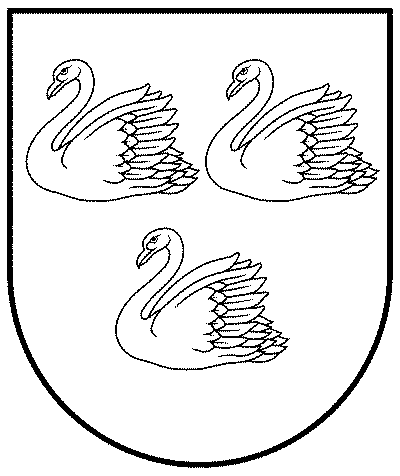 GULBENES NOVADA PAŠVALDĪBAReģ.Nr.90009116327Ābeļu iela 2, Gulbene, Gulbenes nov., LV-4401Tālrunis 64497710, mob.26595362, e-pasts: dome@gulbene.lv, www.gulbene.lv2024.gada 28.martā2024.gada 28.martā                             Nr. GND/2024/______                             Nr. GND/2024/______                             (protokols Nr.; .p)                             (protokols Nr.; .p)